Grundlagen für die Aufforstungs- und Pflegeförderungen sind die „Waldbaulichen Empfehlungen für die Waldbewirtschaftung in Niederösterreich". Generell gilt die Orientierung an der natürlichen Waldgesellschaft (mind. 3/10 Mischbaumartenanteil od. Baumartenanteile entsprechend der natürlichen Waldgesellschaft), bei einer Bestandesumwandlung muss es zu einer Verbesserung um 3/10 Richtung natürliche Waldgesellschaft im Vergleich zum Vorbestand kommen.  Baumartenanteile werden in Abhängigkeit vom Standort (Relief, Höhenstufe, Wuchsgebiete,....) anhand der getrennt nach Wuchsgebieten festgelegten Bestockungszieltypen (BZT) der „Waldbaulichen Empfehlung für die Waldbewirtschaftung in Niederösterreich" abgeleitet. Ableitung der BestockungszieltypenWuchsgebiet Höhenstufe/natürliche WaldgesellschaftLage/Relief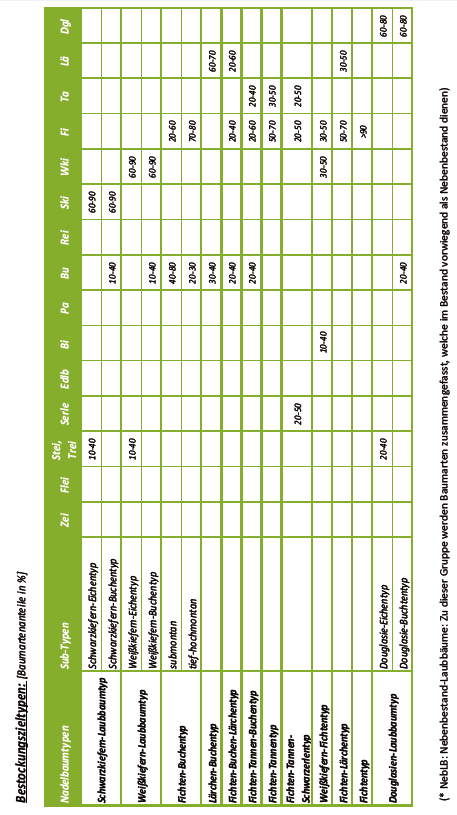 Geologie/Boden->Tabelle Bestockungszieltypen je Wuchsgebiet->Tabelle Mischbaumarten je WuchsgebietInsgesamt werden 12 Nadel- und 12 Laubbaumbesdtockungszieltypen unterschieden. In den folgenden beiden Tabellen finden Sie die empfohlenen Prozente für die Hauptbaumarten dieser BZT.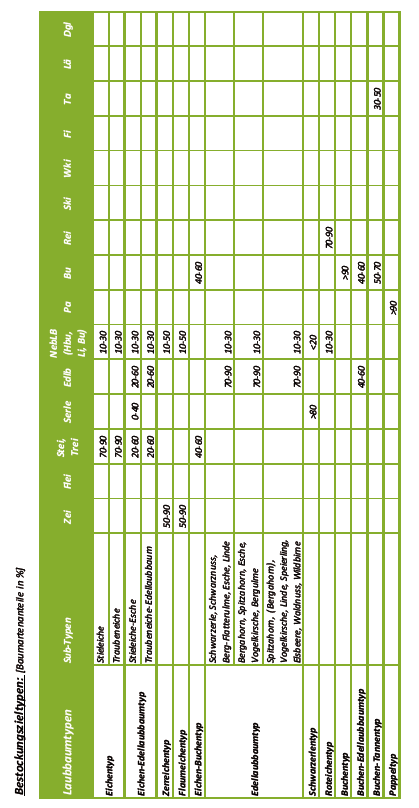 In den folgenden Tabellen finden Sie empfohlene Rahmenwerte für die Stammzahl und Pflanzverbände bei Aufforstungsmaßnahmen getrennt nach Nadel- und Laubholzbegründungen.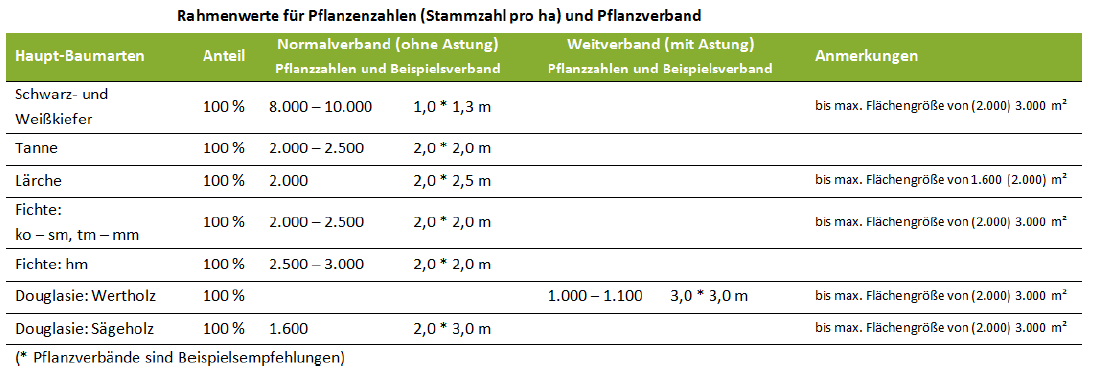 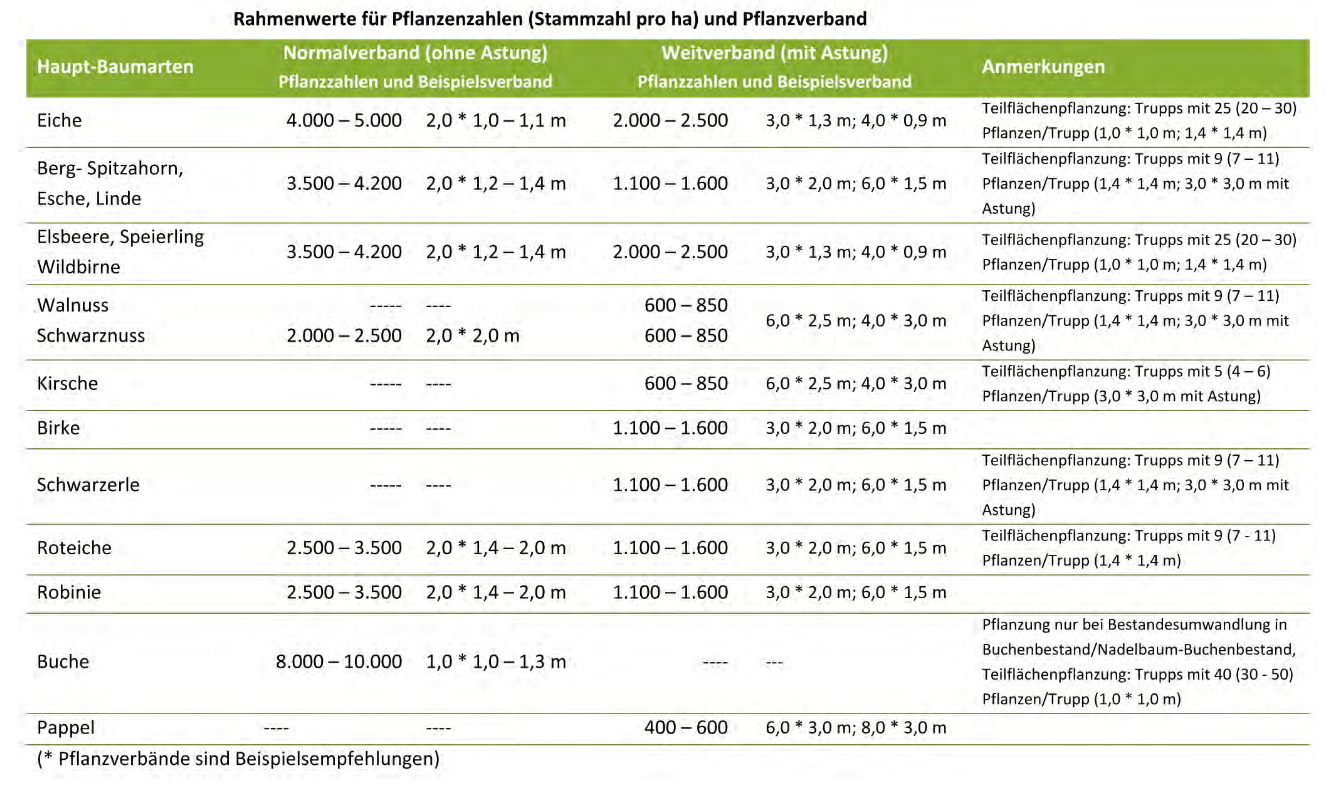 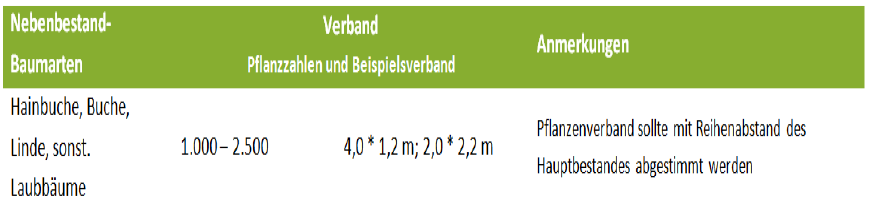 Praktische Hinweise bei Aufforstungsmaßnahmen:ACHTUNG: Gastbaumarten wie Douglasie, Roteiche oder Schwarznuss dürfen nur zu maximal 25% verwendet werden!Auf Flächen größer 0,3 ha kommen die Bestockungszieltypen zur Anwendung. Mindestanteile der Hauptbaumarten müssen erfüllt sein. Darüber hinaus dürfen geeignete Mischbaumarten verwendet werden. Auf Flächen kleiner 0,3 ha bzw. bei mehreren kleinen Flächen kleiner 0,3 ha besteht die Möglichkeit nur eine Haupt-/Mischbaumart je Teilfläche (außer Gastbaumarten und Fichte) zu verwenden. Gastbaumarten und Fichte rein bzw. in Mischung miteinander werden generell nicht gefördert.Eine Abweichung in Richtung potentielle natürliche Waldgesellschaft, sprich eine zusätzliche Verbesserung, ist immer möglich unter Berücksichtigung der Fördervorgaben. Da nicht alle Standorte durch Bestockungszieltypen „definiert“ werden konnten, ist im Übergangsbereich zwischen den Höhenstufen bzw. zwischen den beschriebenen Reliefs eine Adaptierung mit einer Begründung möglich. Falls sich eine Aufforstungsfläche über zwei/drei verschiedene Reliefs erstreckt, ist eine Kombination von den in Frage kommenden Bestockungszieltypen erlaubt (Begründung im Beratungsprotokoll). Der maximale Fichtenanteil ist geregelt durch Wuchsgebiet und Höhenstufe submontan - -25%, tiefmontan - 50%, mittelmontan - 70%, hochmontan aufwärts - 90 % nur auf natürlichen Fichtenstandorten). Der Fichtenanteil kann, wenn fachlich sinnvoll, durch geeignete Mischbaumarten (auch Gastbaumarten) ersetzt werden.Bei der Ergänzung von Naturverjüngung werden keine Gastbaumarten gefördert und die Fichte in tieferen Lagen nur in Mischung mit anderen Baumarten. Fichte spielt erst in höheren Lagen eine Rolle.  Für die Nachbesserung ist ein Nachweis von der Bezirksforstinspektion erforderlich, dass aufgrund der extremen Witterung mehr als 30% ausgefallen ist. Bei der Nachbesserung werden keine Gastbaumarten und keine Fichte gefördert.Der Unterbau wird nur mit Rotbuche und Weißtanne gefördert. Beim Unterbau ist kein Bestockungszieltyp notwendig.Beim Bestockungszieltyp Fi(20-60%)-Ta(20-40%)-Bu(20-40%) ist ein genereller Ersatz der Buche durch die Tanne möglich, d.h. wo ein Fi-Ta-Bu-Typ in Frage kommt wird auch der Fi-Ta-Typ gefördert, wobei der Tannenanteil mindestens 40% ausmacht. Sobald vorhandene Naturverjüngung auf der Fläche berücksichtigt wird, spricht man von einer Ergänzungsförderung. Bei der Ergänzung der Naturverjüngung werden generell keine Gastbaumarten gefördert und die Fichte (aber nur in Mischung) erst ab tiefmontaner Stufe. D.h. wenn z.B. bereits 4/10 Buche/Eiche vorhanden ist wird die Ergänzung mit Douglasie nicht gefördert. Falls geeignete Mischbaumarten im Anhang fehlen wie z.B. die Bergulme können diese verwendet werden. In manchen Fällen macht es auch Sinn Pionierbaumarten, die ebenfalls nicht angeführt sind, als „Vorwald“ mit aufzuforsten. Die angeführten Pflanzverbände/Pflanzenzahlen und Flächenangaben für die Mischung (Horstgrößen) sind beispielhafte Empfehlungen. Es besteht die Möglichkeit von diesen abzuweichen aufgrund von eigenen und/oder betrieblichen Erfahrungen, die sich fachlich bewährt haben und aus Gründen der Sparsamkeit, Zweckmäßigkeit und Wirtschaftlichkeit vertretbar sind (Begründung im Beratungsformular anführen). Die maximale Pflanzenzahl bei einer geförderten Aufforstung wird mit 4.500 Pfl./ha (in Anlehnung an Eichenaufforstungen) gefördert. D.h. z.B. Buche und Kiefer soll nicht flächig in Reinbeständen beraten werden, sondern nur in Form von Teilflächenbepflanzung eingebracht werden. Es sind geeignete Pflanzenherkünfte zu verwenden (sh. z.B. www.herkunftsberatung.at, Herkunftsempfehlung des BFW) und der Förderwerber hat erforderlichenfalls Maßnahmen gegen Wildeinwirkung durchzuführen.  Aus Gründen der Sparsamkeit, Zweckmäßigkeit und Wirtschaftlichkeit wird die maximale förderbare Pflanzenzahl im Zusammenhang mit 4.500 Stk./ha. Eine so hohe Pflanzenzahl ist auch nur im Zusammenhang mit der Schwerpunktsetzung heimische Eichenarten und Rotbuche möglich. Feuerbrandwirtspflanzen (Sorbus, Pyrus, Malus) werden nicht gefördert. PflegemaßnahmenPflege bis 10 m Oberhöhe Standraumregulierung, Mischwuchsregulierung (keine Kulturpflege)Mischbaumarten müssen gefördert werden Eingriff muss notwendig und Eingriffsstärke muss wirksam seinGrünbiomasse muss im Wald verbleiben (Abzopfen und Grobentasten)Forstschutzvorkehrungen sind gegebenenfalls einzuhalten (Trennschnitte)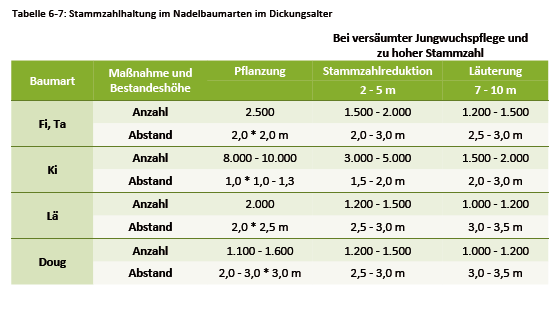 Pflege bis 20 m Oberhöhe Mischbaumarten müssen gefördert werden Eingriff muss notwendig und Eingriffsstärke muss wirksam sein Grünbiomasse muss im Wald verbleiben (Abzopfen und Grobentasten)Forstschutzvorkehrungen sind erforderlichenfalls einzuhalten (Trennschnitte, rechtzeitige Holzabfuhr/ Bekämpfungsmaßnahmen)Pflegliche Nutzung wird vorausgesetztBei Harvesterdurchforstungen gibt es keinen Standardkostensatz (Abrechnung nach Rechnung unter Berücksichtigung der Einnahmen aus Holzverkauf)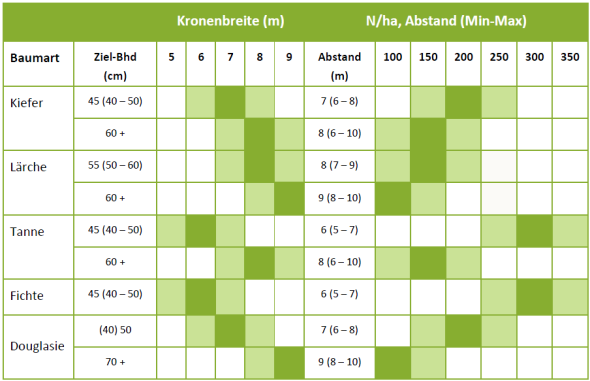 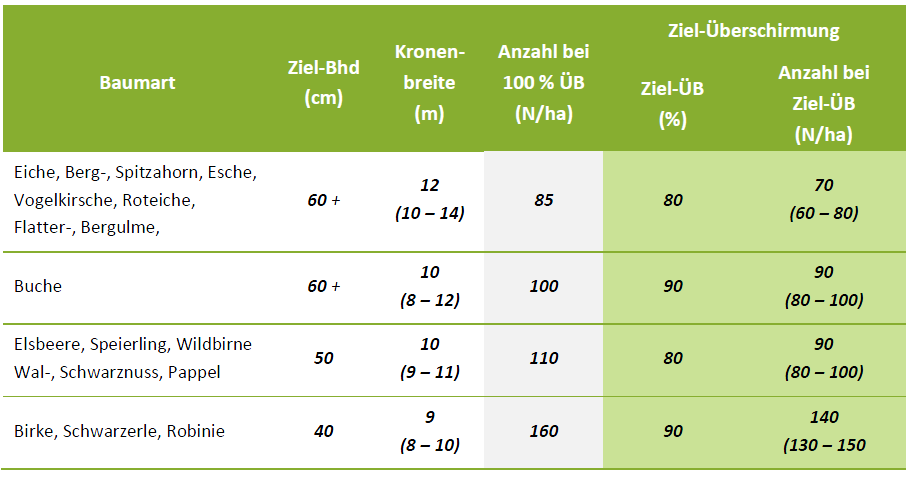 ACHTUNG: Gastbaumarten wie Douglasie, Roteiche oder Schwarznuss dürfen nach einer Pflegemaßnahme nur zu maximal 25% vorhanden sein!Pflegemaßnahmen von Reinbeständen mit Gastbaumarten werden nicht gefördert.Bestockungszieltypen und Baumartenwahl in den Wuchsgebieten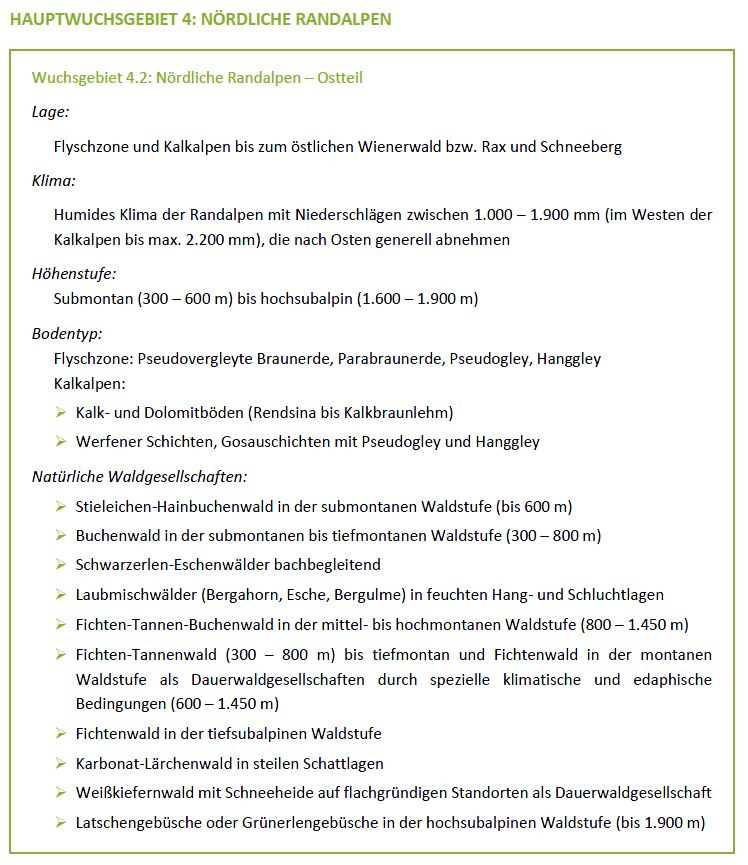 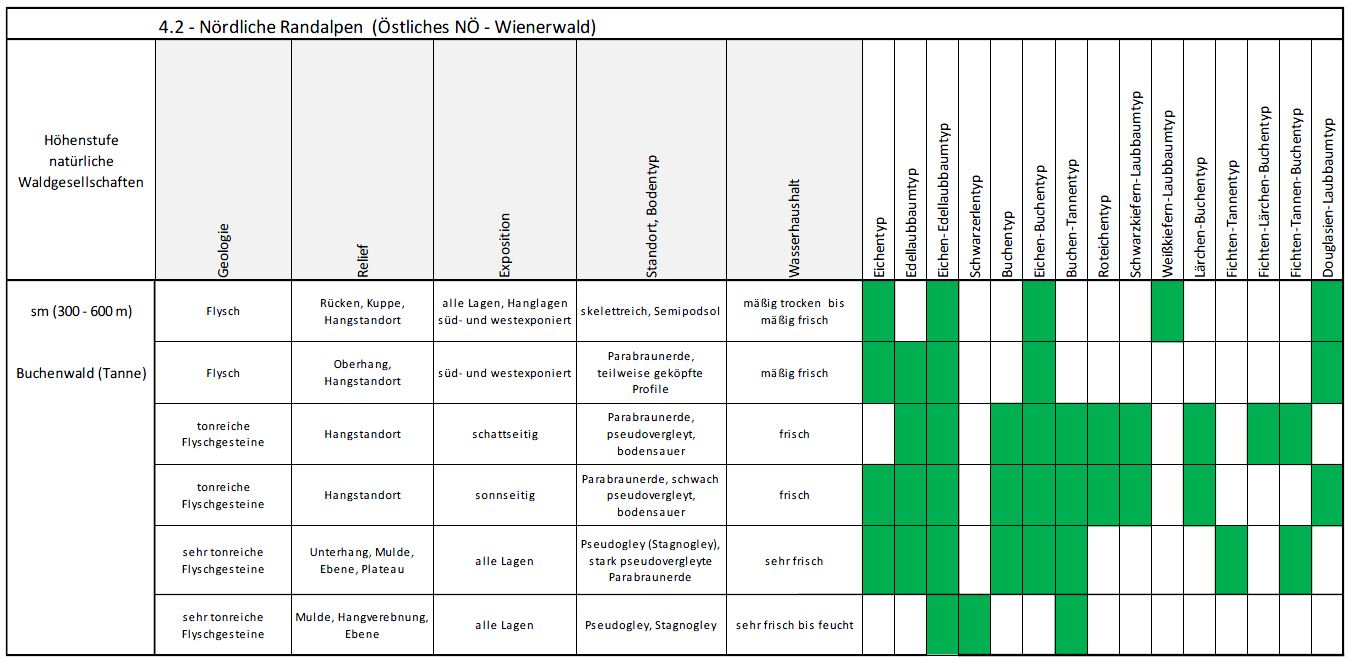 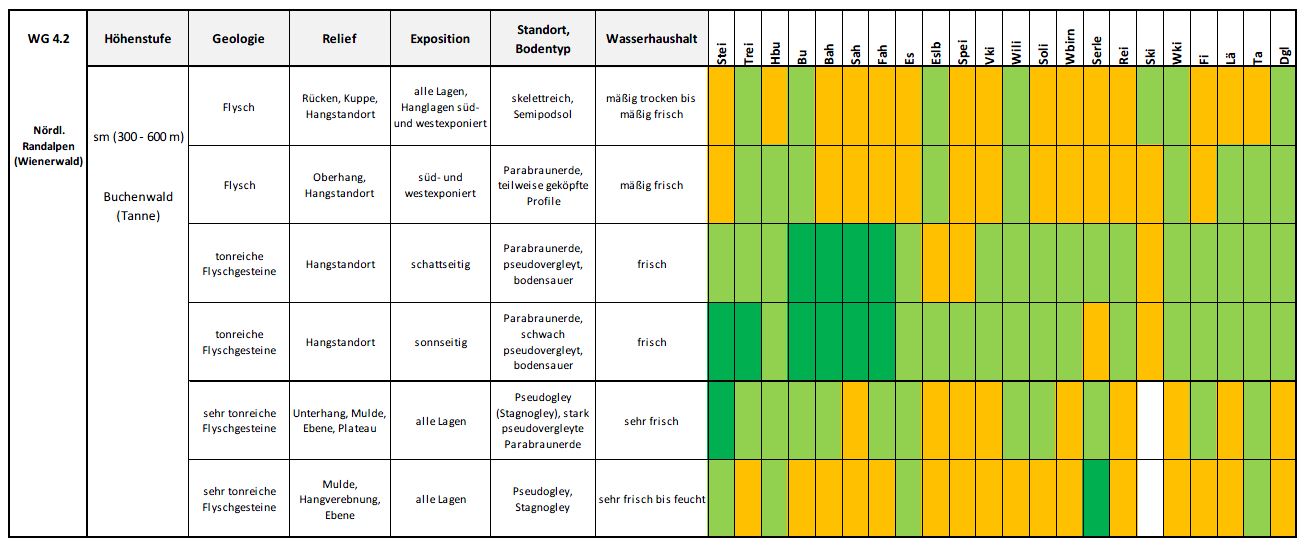 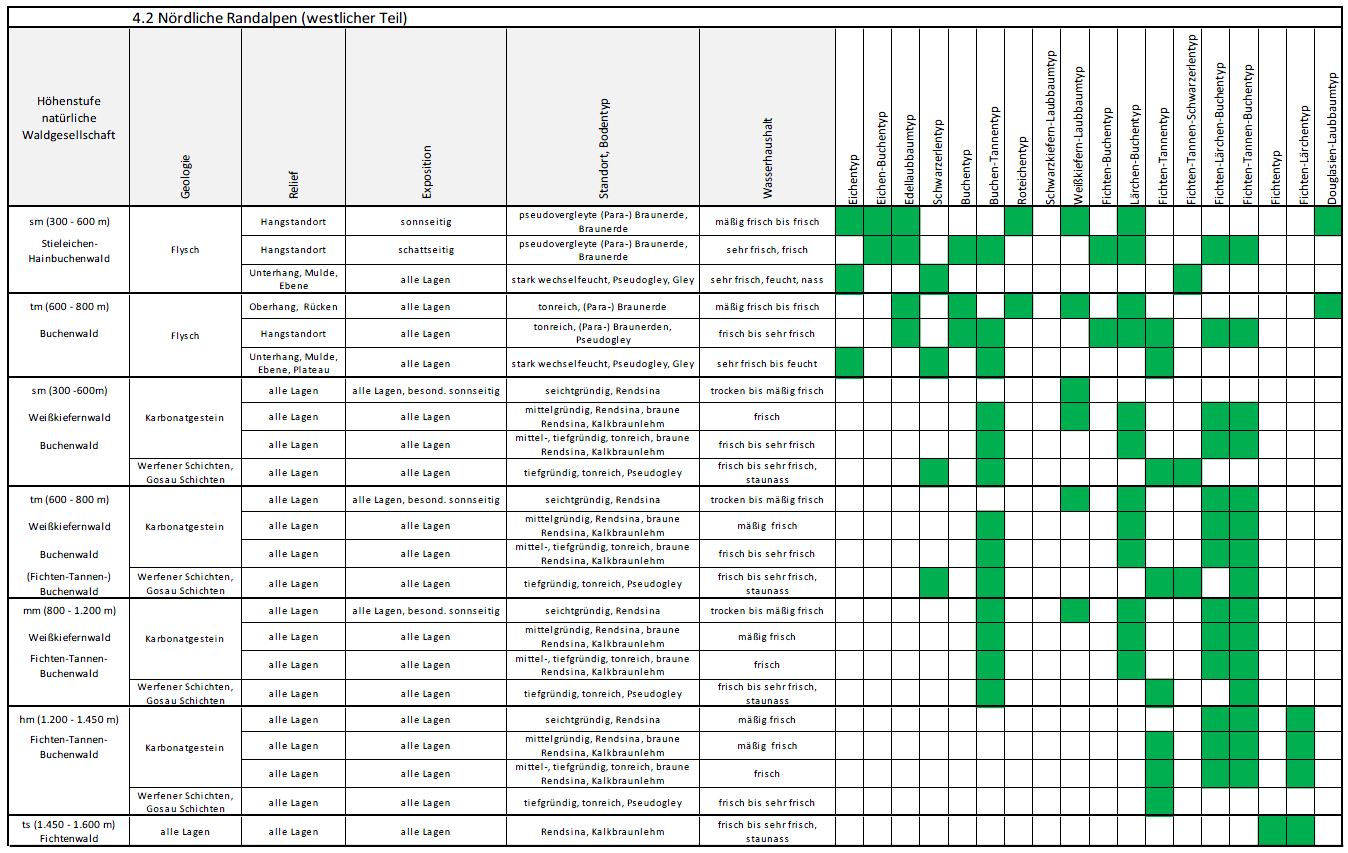 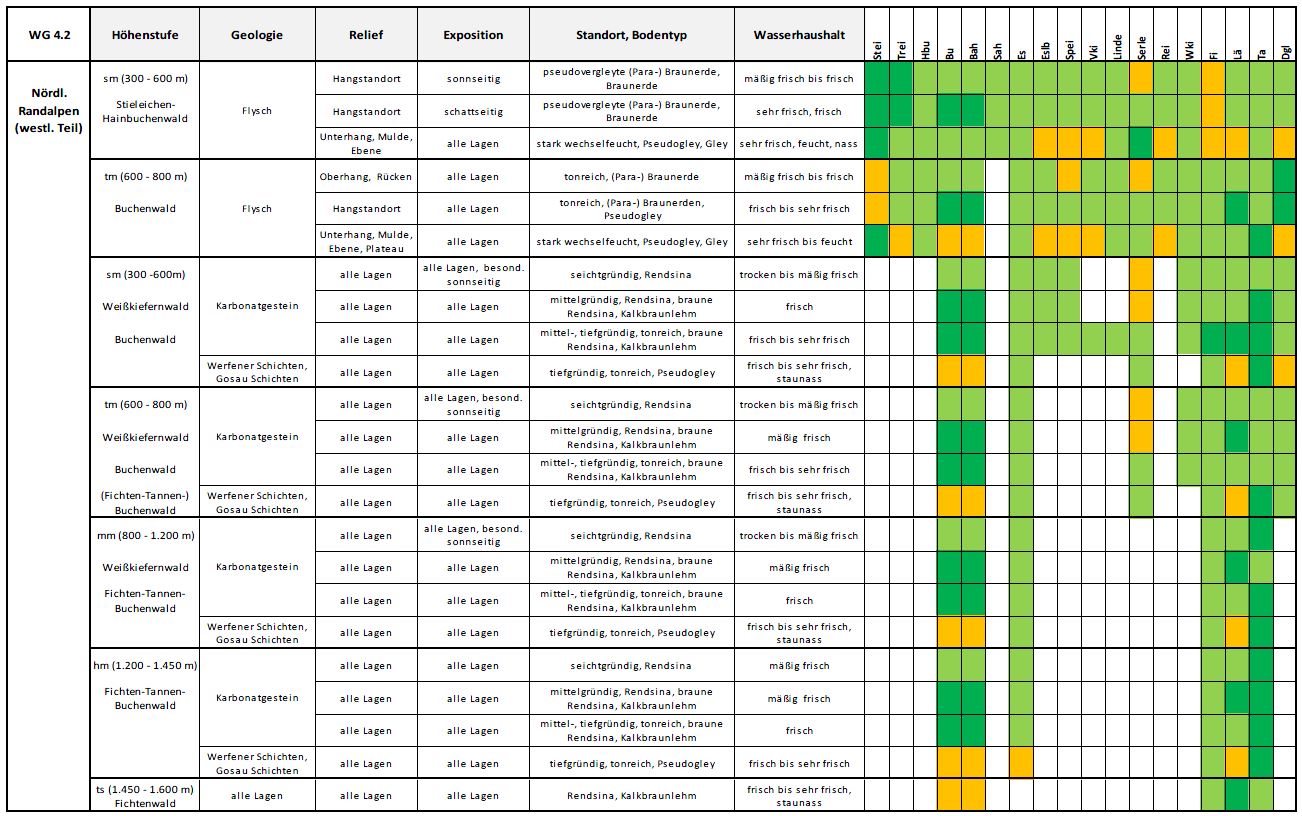 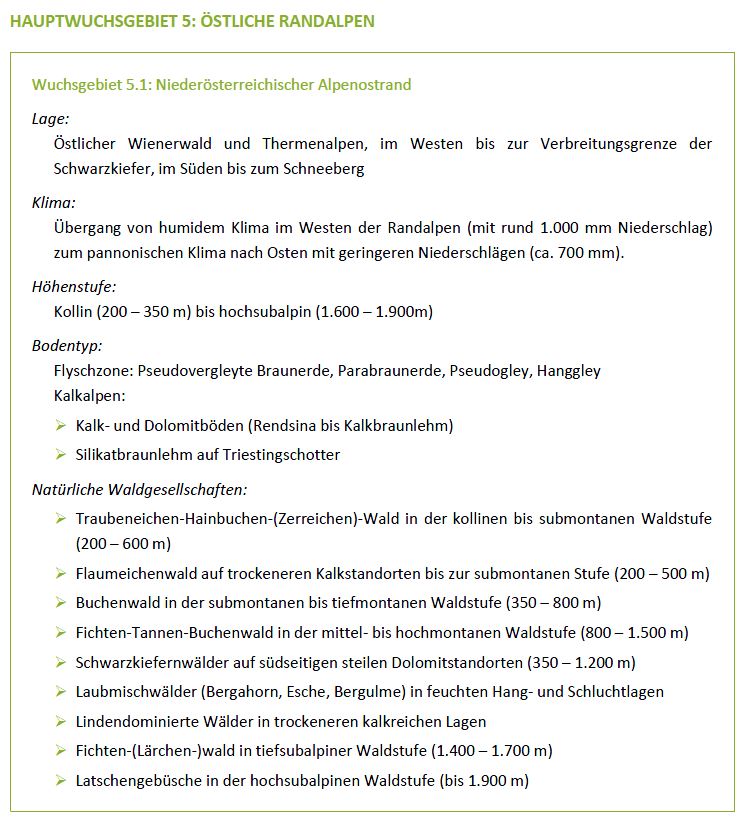 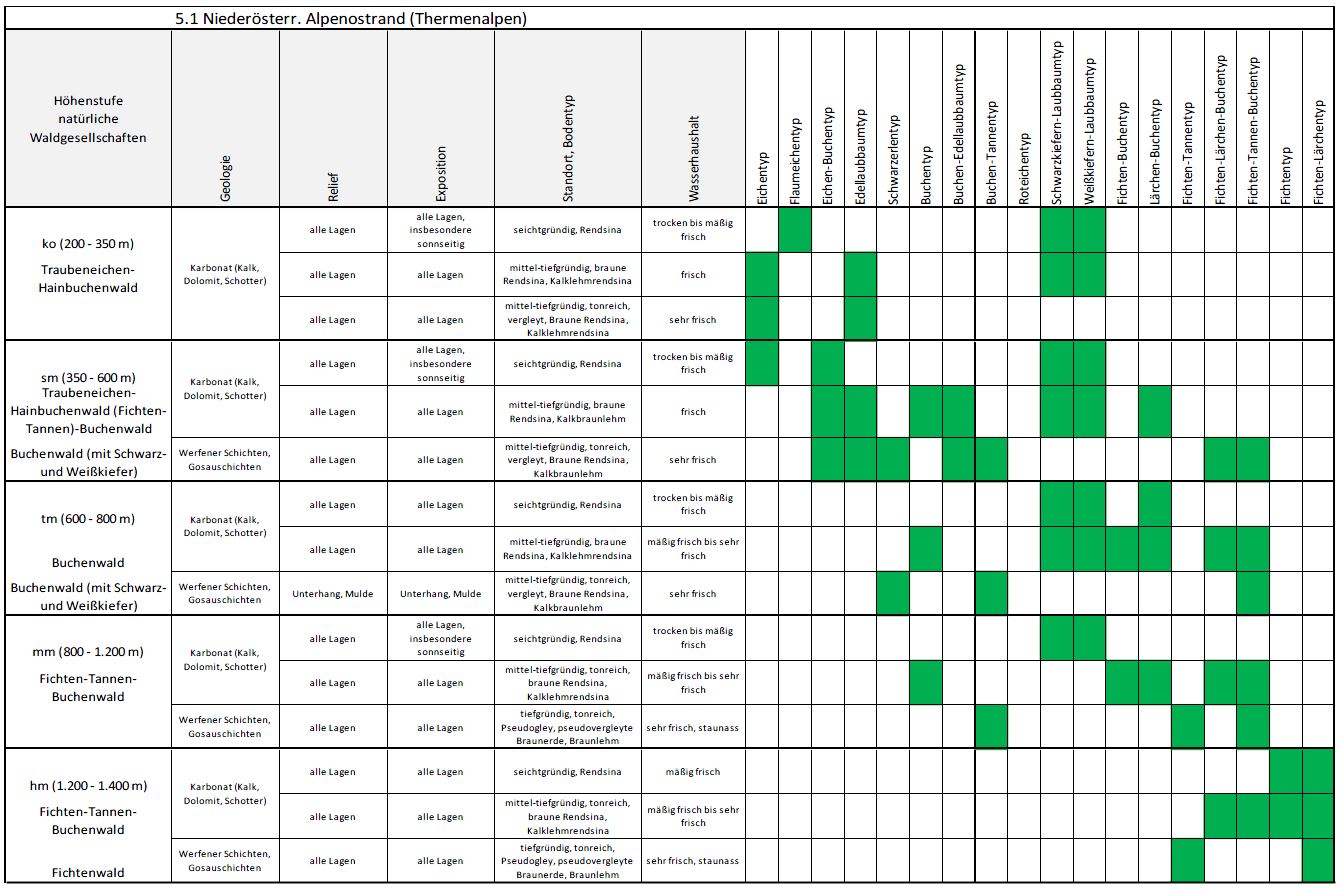 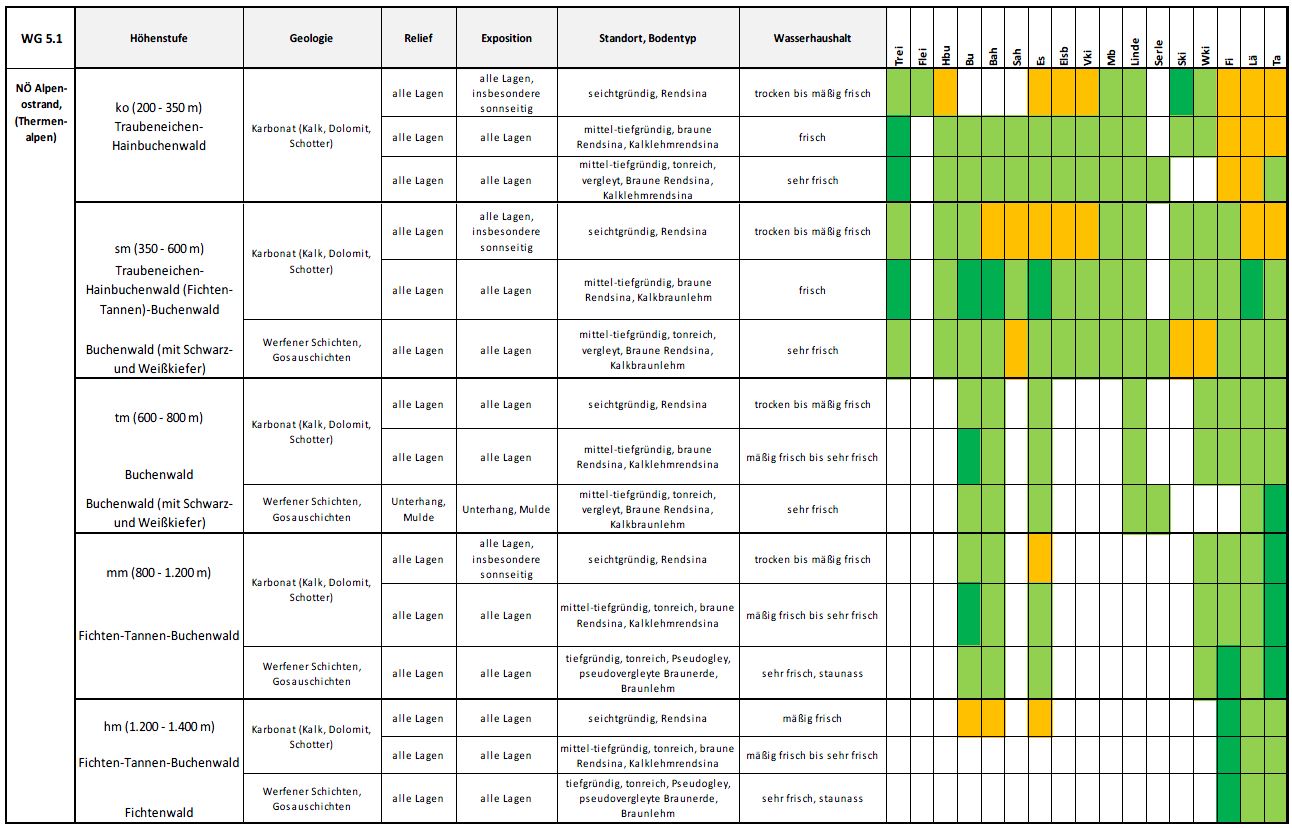 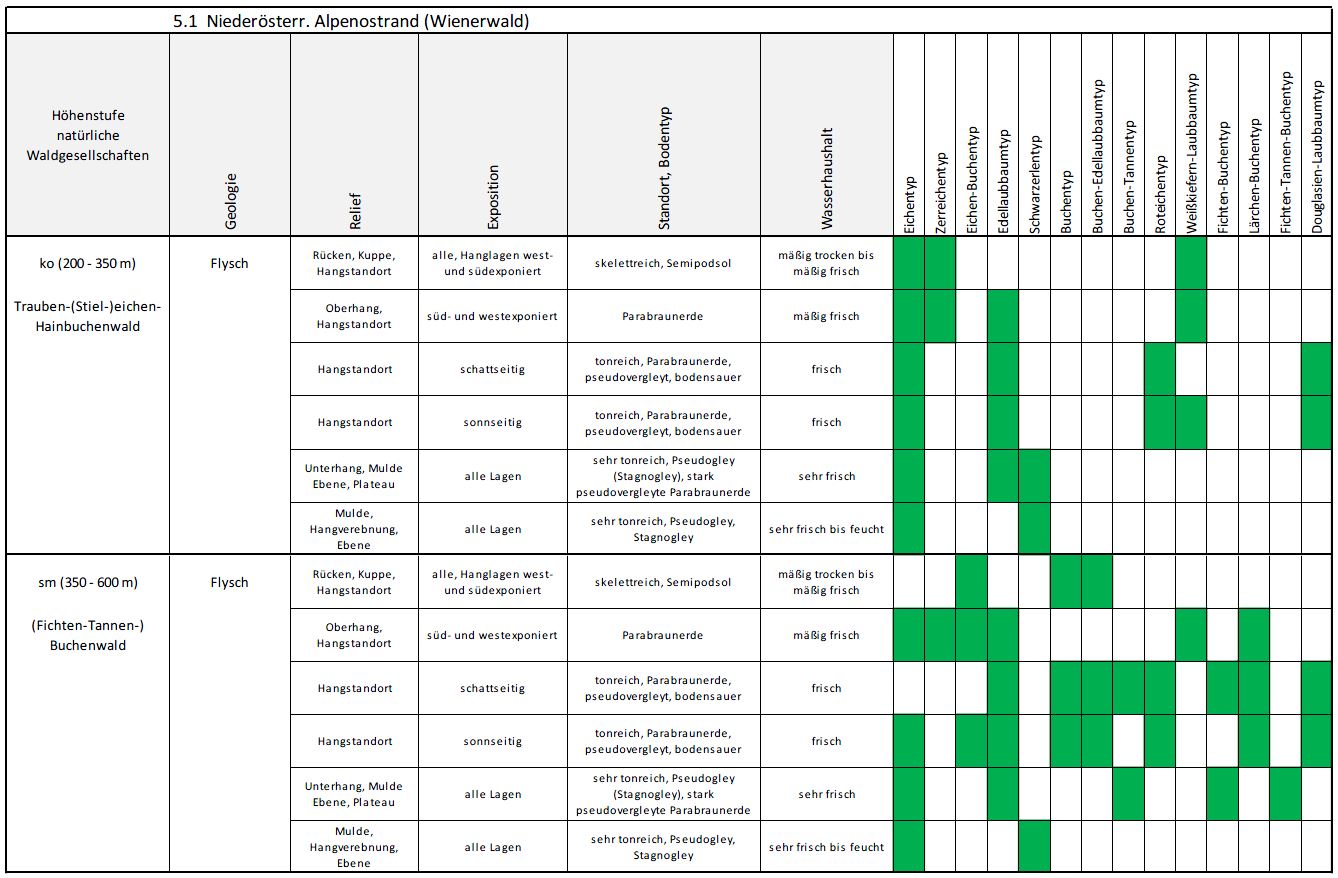 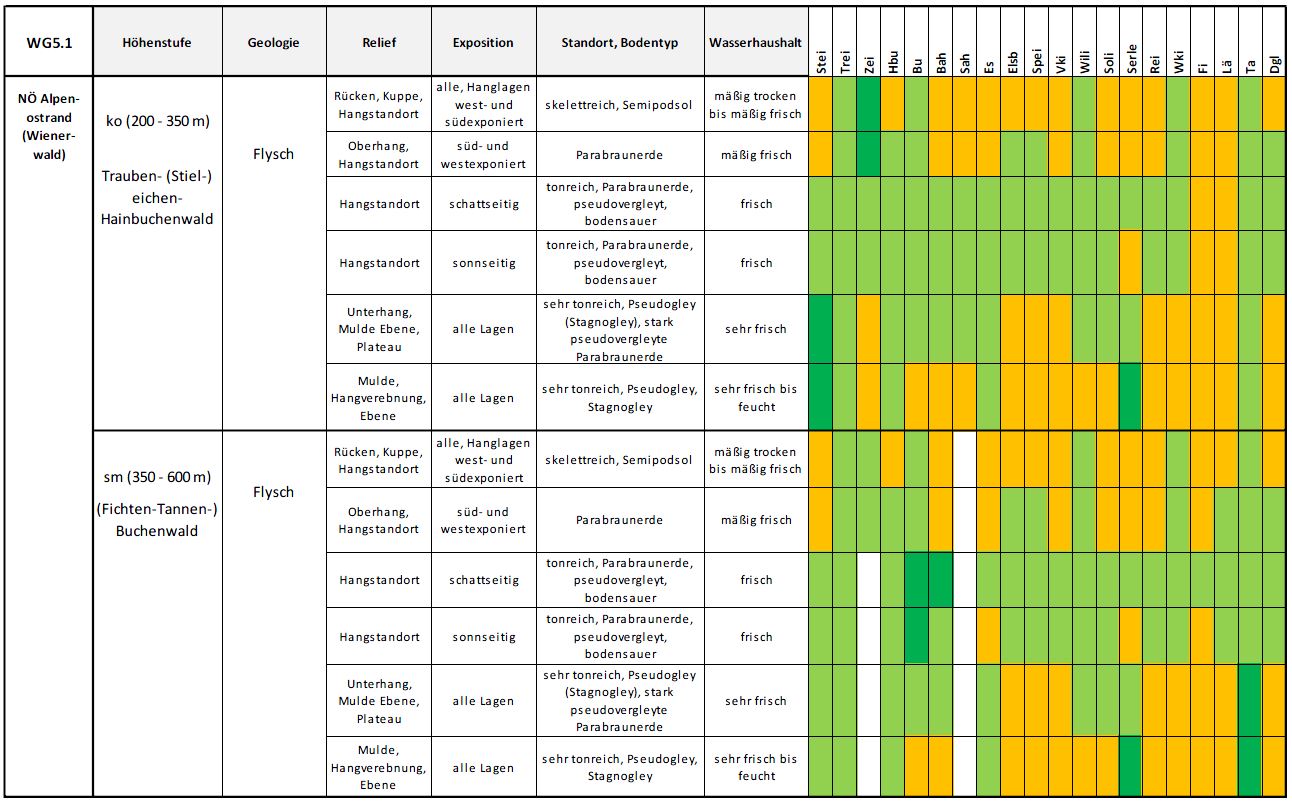 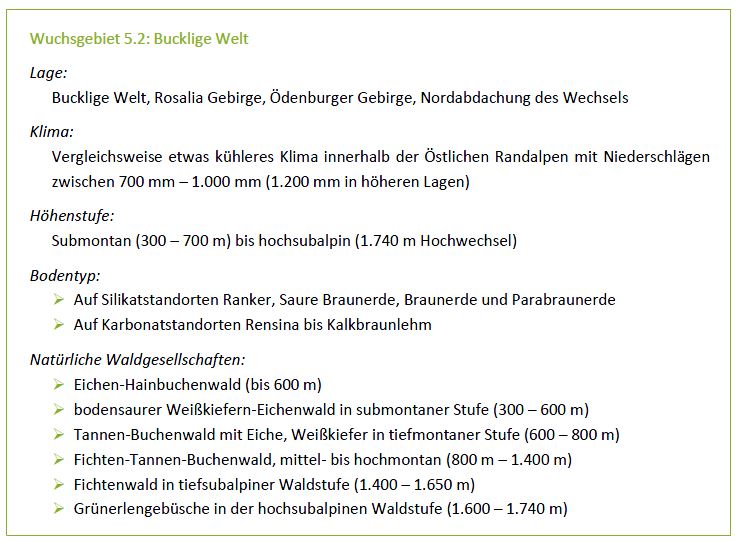 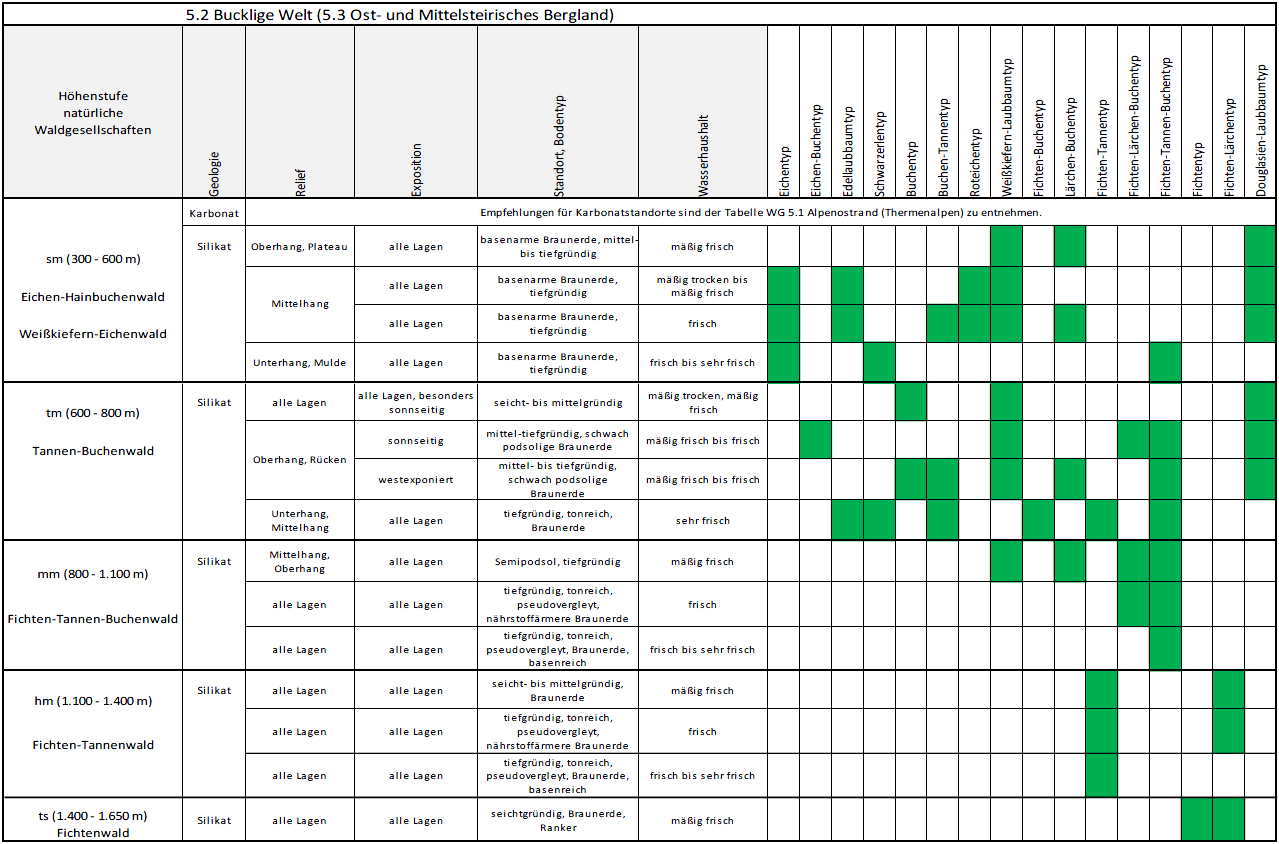 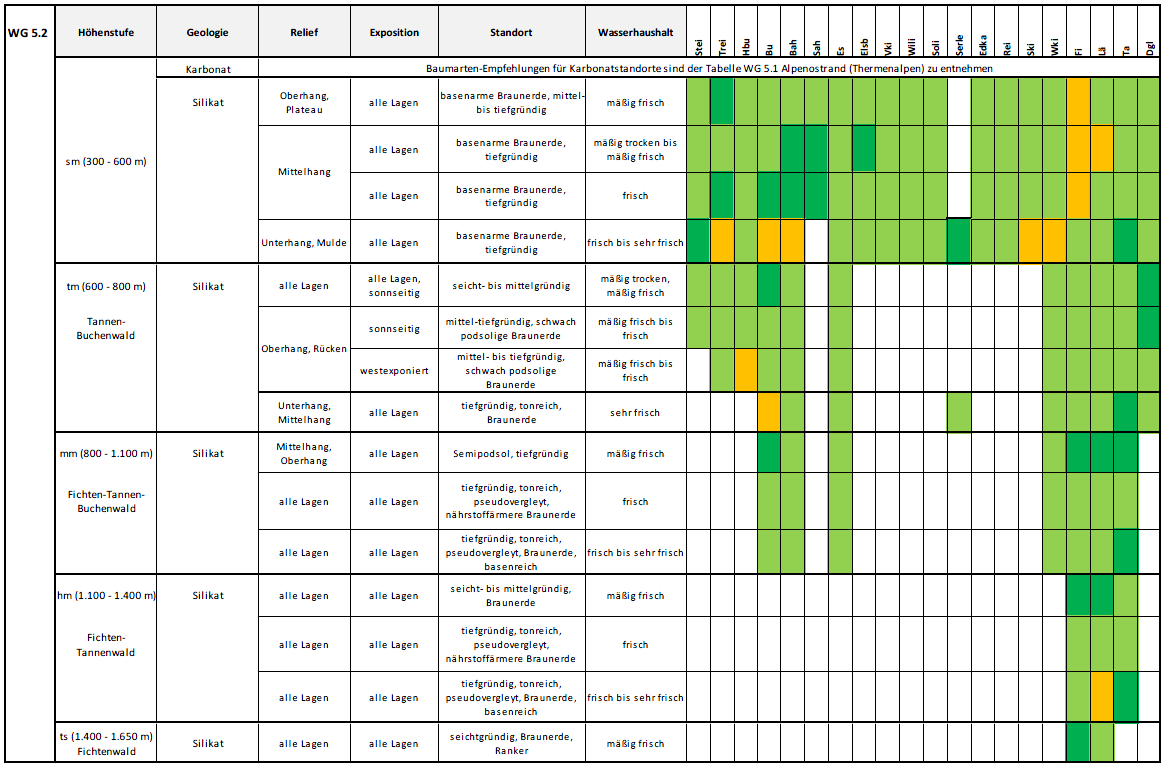 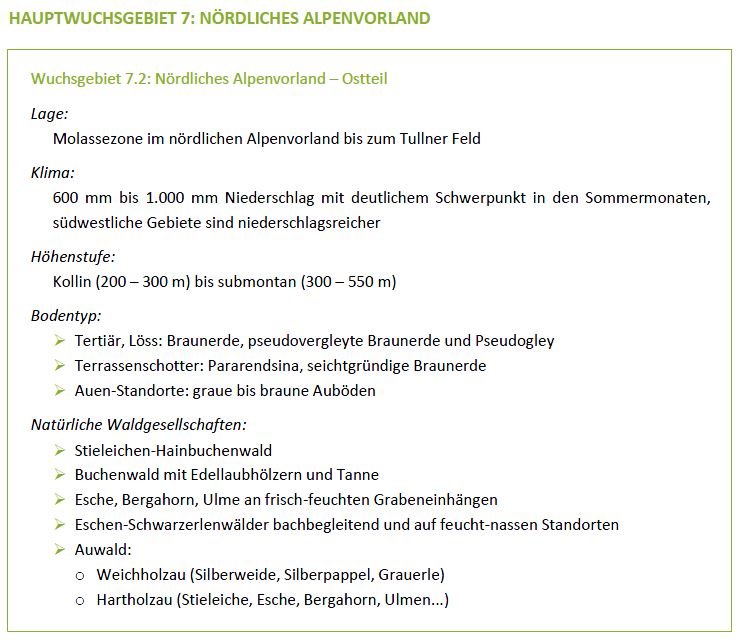 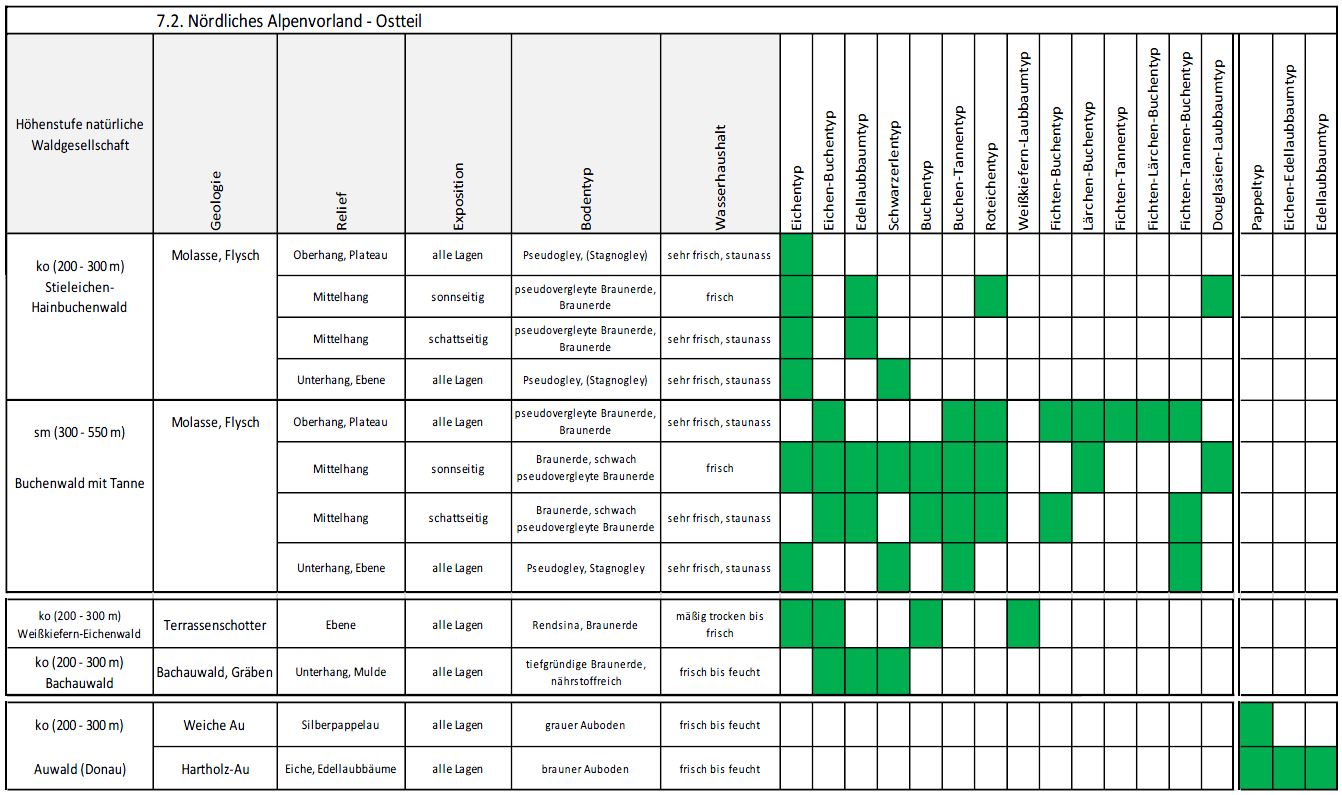 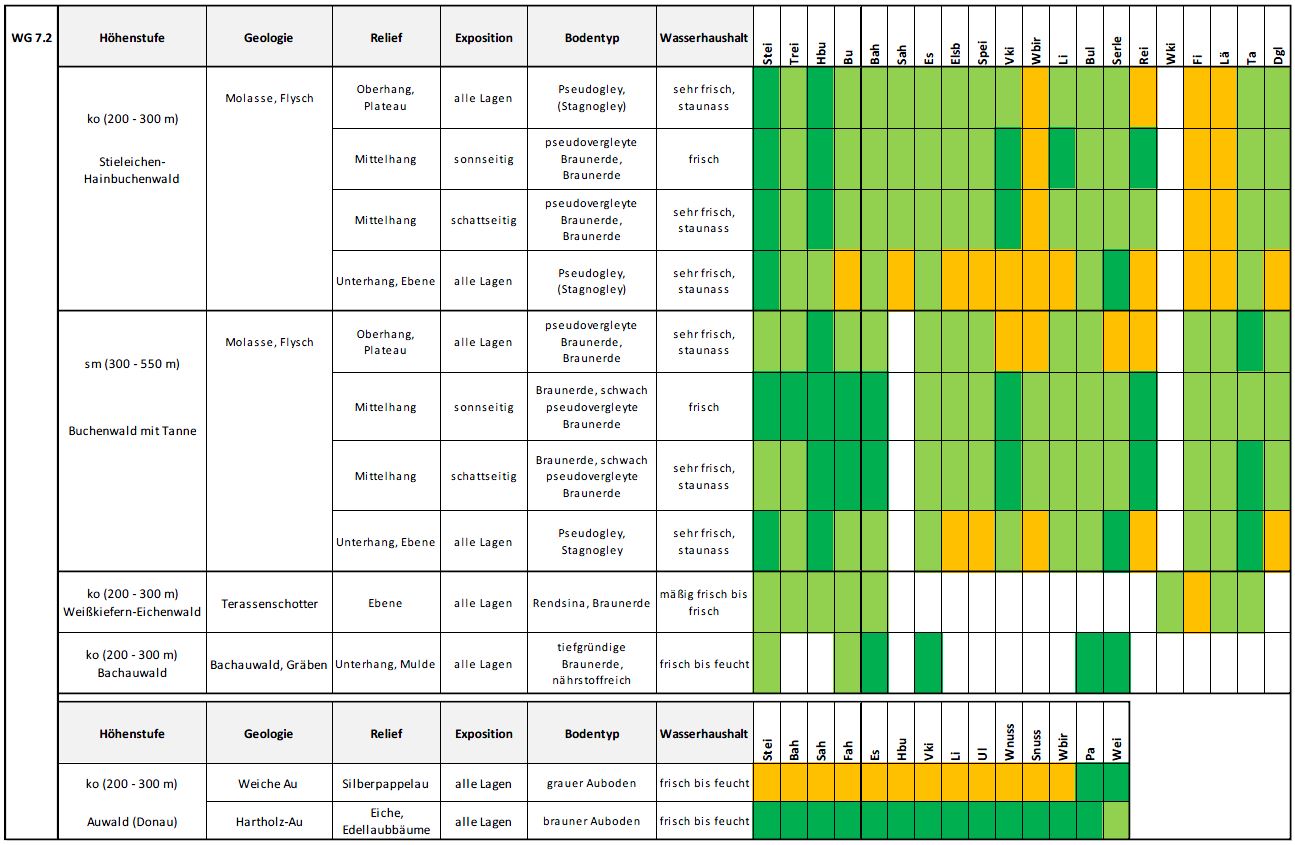 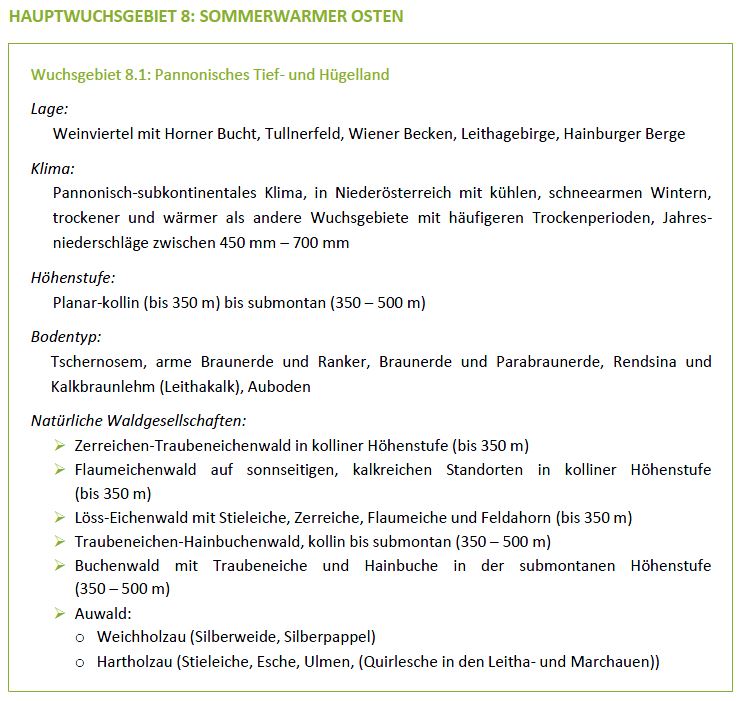 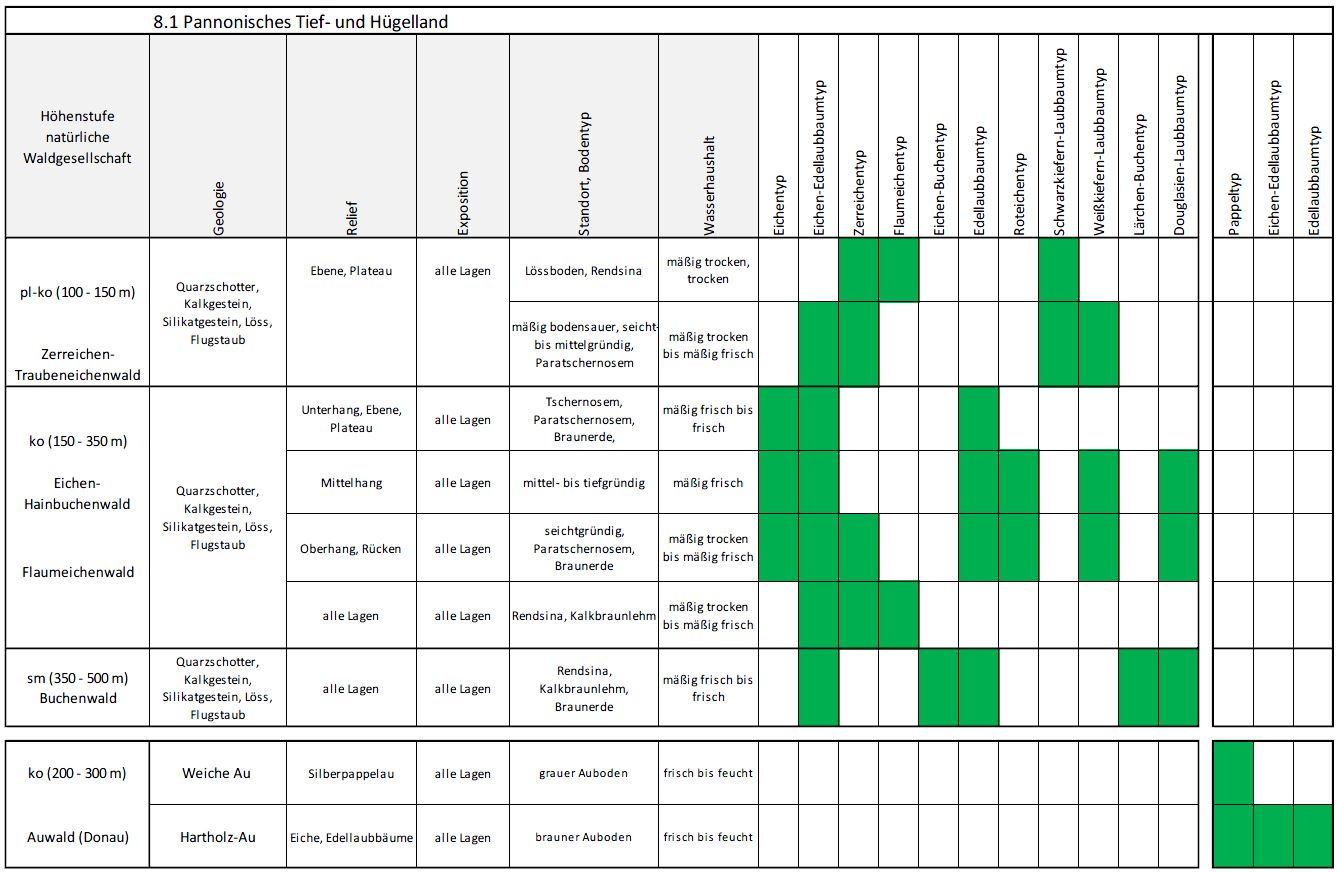 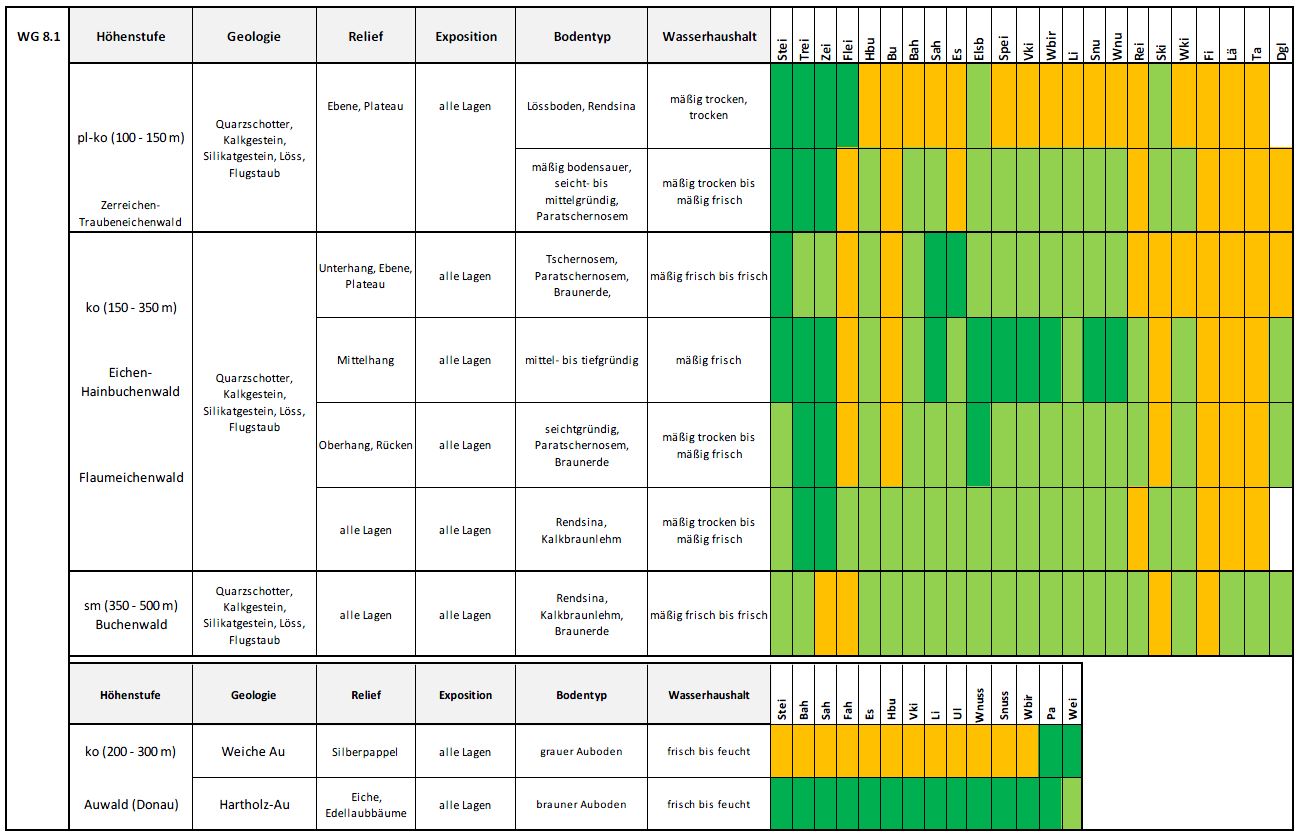 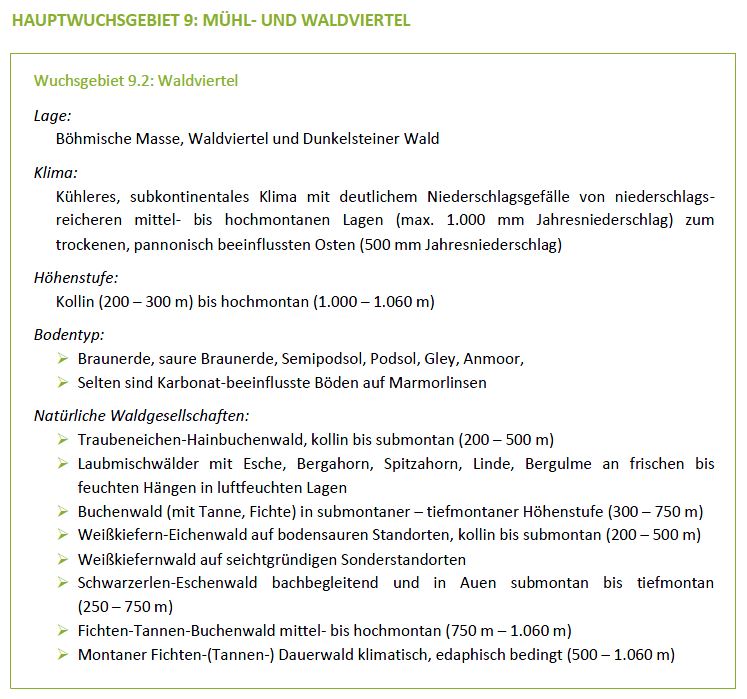 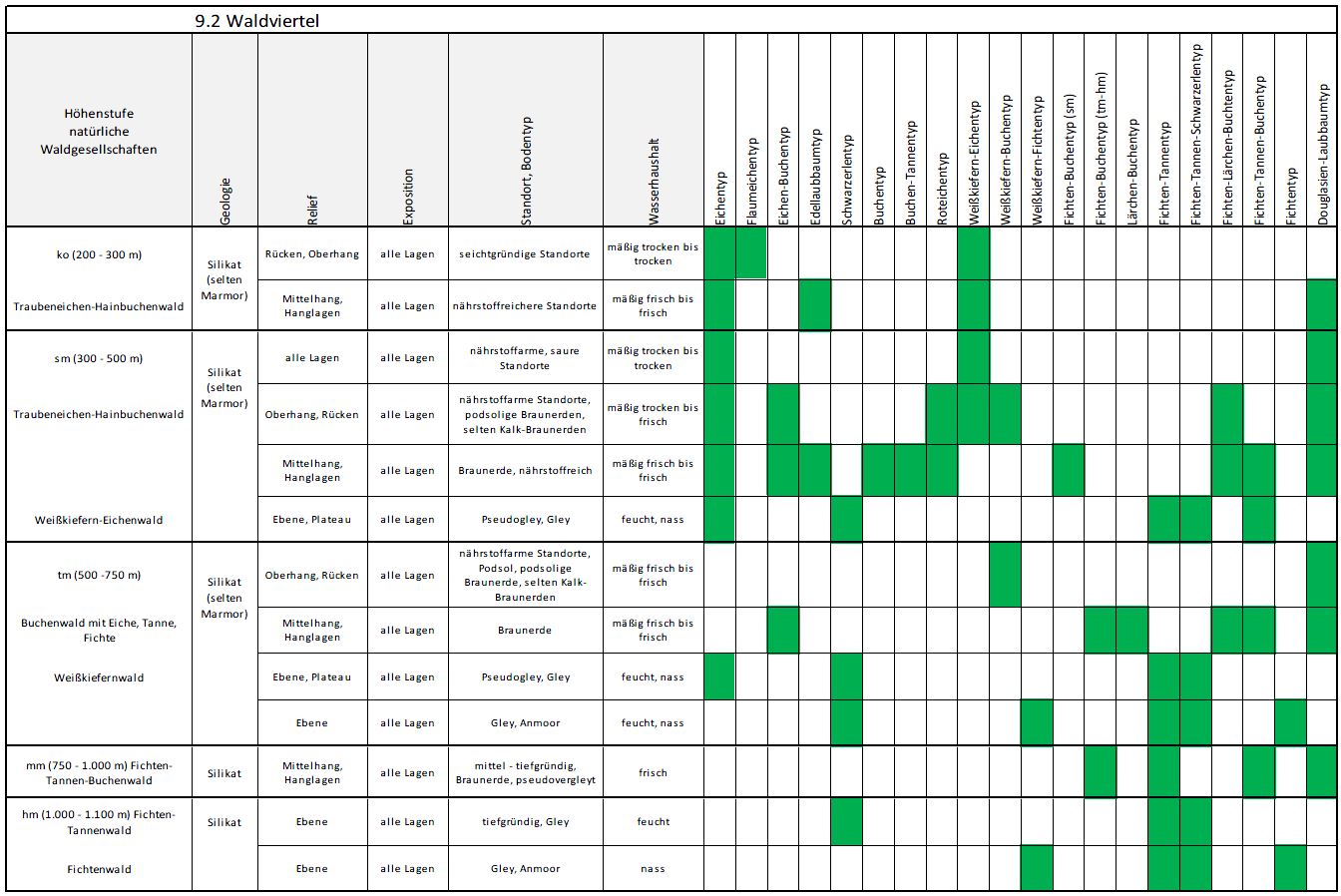 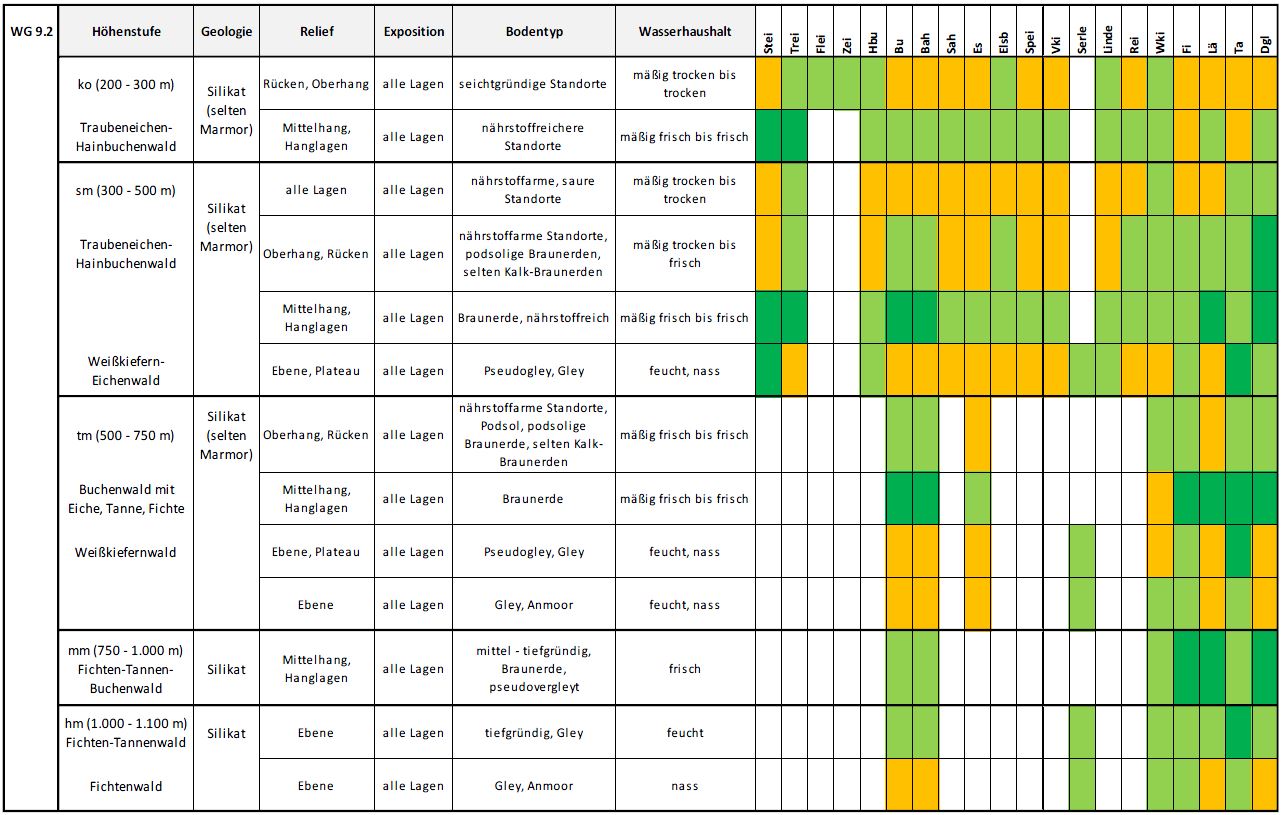 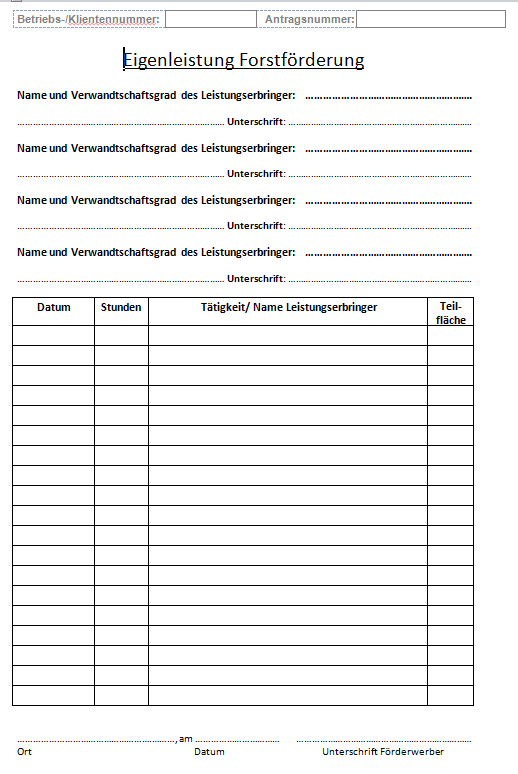 Ansprechpartner für FöderangelegenheitenLandesforstdirektion Niederösterreich: DI Lukas Baumgartner (02742 9005 12966)Landwirtschaftskammer Niederösterreich: DI Karl Schuster (05 0259 24101)BezirkBBK / TelefonBFI / TelefonAmstettenDI Leopold Schwaighofer0664 60259 24304Fachgebiet Forstwesen07472 9025 21610BadenDI Ludwig Köck0664 60259 24204Fachgebiet Forstwesen02252 9025 22610Bruck/LeithaDI Ulrich Schweiger0664 60259 24306Fachgebiet Forstwesen02162 9025 23610GänserndorfDI Ulrich Schweiger0664 60259 24306Fachgebiet Forstwesen02282 9025 24610GmündDI Josef Weichselbaum 0664 60259 24305Fachgebiet Forstwesen02852 9025 25610HollabrunnDI Gerhard Mader0664 60259 24307Fachgebiet Forstwesen02952 9025 27610HornDI Gerhard Mader0664 60259 24307Fachgebiet Forstwesen02982 9025 28610KorneuburgDI Ulrich Schweiger0664 60259 24306Fachgebiet Forstwesen02262 9025 29610KremsDI Johann Sandler0664 60259 24309Fachgebiet Forstwesen02732 9025 30610LilienfeldDI Johann Haas0664 60259 24311Fachgebiet Forstwesen02762 9025 31610MelkDI Andreas Zuser0664 60259 24312Fachgebiet Forstwesen02752 9025 32610MistelbachDI Ulrich Schweiger0664 60259 24306Fachgebiet Forstwesen02572 9025 33610MödlingDI Ludwig Köck0664 60259 24204Fachgebiet Forstwesen02236 9025 34610NeunkirchenDI Nikolaus Bellos0664 60259 24308Fachgebiet Forstwesen02635 9025 35610St. PöltenDI Josef Öllerer0664 60259 24301Fachgebiet Forstwesen02742 9025 37610ScheibbsDI Johann Haas0664 60259 24311Fachgebiet Forstwesen07482 9025 38610TullnDI Josef Öllerer0664 60259 24301Fachgebiet Forstwesen02272 9025 39610Waidhofen/Th.DI Josef Weichselbaum0664 60259 24305Fachgebiet Forstwesen02842 9025 40610Waidhofen/YbbsDI Leopold Schwaighofer0664 60259 24304Fachgebiet Forstwesen07442 511 143Wr. NeustadtDI Nikolaus Bellos0664 60259 24308Fachgebiet Forstwesen02622 9025 41610ZwettlDI Werner Sinn0664 60259 24302Fachgebiet Forstwesen02822 9025 42610